Wielkopolski Urząd Wojewódzki w Poznaniu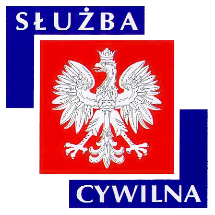 Ogłoszenie o naborze z dnia 07 lutego 2019 r.WYMIAR ETATU: 1 STANOWISKA: 1 Dyrektor Generalny poszukuje kandydatów\kandydatek na stanowisko:referent prawnydo spraw: nabywania mienia przez jednostki samorządu terytorialnego w Wydziale Skarbu Państwa i Nieruchomości WUW w Poznaniu nr ref. 11/19ogłoszenie o naborze w celu zastępstwa nieobecnego członka korpusu służby cywilnejMIEJSCE WYKONYWANIA PRACY:PoznańADRES URZĘDU:Al. Niepodległości 16/18 
61-713 Poznań WARUNKI PRACY•   praca administracyjno-biurowa z wykorzystaniem komputera oraz urządzeń biurowych 
•   zadania wykonywane w siedzibie oraz poza siedzibą Urzędu 
•   obsługa klientów, poczty oraz wykonywanie czynności archiwizacyjnych 
•   konieczność poruszania się po terenie urzędu w celu przekazaniu lub odebrania dokumentów 
•   stanowisko pracy znajduje się na IX piętrze budynku biurowego 
•   budynek wyposażony w windy osobowe, klatka schodowa o szerokości 140 cm, korytarz biurowy o szerokości 200 cm 
•   drzwi wejściowe do pokoi biurowych o szerokości 70 cm 
•   stanowisko pracy wyposażone w meble biurowe dostosowane do wymagań określonych dla stanowisk administracyjno-biurowych 
•   praca przy monitorze ekranowym powyżej 4 godzin na dobę 
•   część pomieszczeń higieniczno-sanitarnych w budynku przystosowana dla osób niepełnosprawnych 
•   budynek posiada podjazd dla osób niepełnosprawnych 

Pracownikom oferujemy: 
•   stabilne zatrudnienie na podstawie umowy o pracę 
•   dodatek stażowy 
•   dodatkowe wynagrodzenie roczne 
•   nagrody wypłacane z funduszu nagród uzależnione od osiąganych wyników pracy 
•   możliwość podnoszenia kwalifikacji i rozwoju zawodowego (szkolenia w oparciu o indywidualny program rozwoju zawodowego, możliwość dofinansowania do studiów podyplomowych i kursów językowych) 
•   dofinansowanie wypoczynku oraz różnych form aktywności kulturalno-oświatowej i sportowo-rekreacyjnej w ramach zakładowego funduszu świadczeń socjalnych 
•   możliwość skorzystania z atrakcyjnej oferty ubezpieczenia grupowego 
•   pracę w siedzibie Urzędu położonej w dogodnej lokalizacji w centrum miasta 
•   ruchomy system czasu pracyZAKRES ZADAŃprowadzenie spraw dotyczących regulacji stanów prawnych nieruchomości, które stały się z mocy prawa własnością jednostek samorządu terytorialnego (gmin, powiatów, województwa) - przyjmowanie i/lub uzupełnianie dokumentacji, ocena materiału dowodowego, analiza stanu faktycznego i prawnego, przygotowywanie projektów rozstrzygnięć w celu wydania stosownej decyzji administracyjnej prowadzenie spraw dotyczących przekazania, na wniosek jednostek samorządu terytorialnego gmin, powiatów i województwa mienia Skarbu Państwa, związanego z wykonywaniem przez te jednostki zadań własnychprowadzenie postępowań wyjaśniających wszczętych wskutek roszczeń zgłaszanych przez różne podmioty, w tym osoby fizyczne, co do prawidłowości wydanych ostatecznych rozstrzygnięć w sprawach załatwianych przez oddział przygotowywanie i przekazywanie dokumentacji ze stanowiskiem organu do organów właściwych w sprawach stwierdzeń nieważności decyzji nadawanie klauzuli ostateczności na wydanych rozstrzygnięciach i przesyłanie ich do właściwych jednostek w celu realizacji wynikających z nich zmian w księgach wieczystych i ewidencji gruntu udzielanie informacji gminom, powiatom i województwu w zakresie dokumentacji niezbędnej do wydania rozstrzygnięcia w celu wsparcia działań jednostek samorządu terytorialnego w zakresie nabywania przez nie mienia Skarbu Państwa WYMAGANIA NIEZBĘDNEwykształcenie: wyższe prawnicze lub administracyjne doświadczenie zawodowe: 6 miesięcy w pracy administracyjno-biurowej lub pokrewnej znajomość kpa oraz kodeksu cywilnego znajomość ustaw: o gospodarce nieruchomościami, o księgach wieczystych i hipotece znajomość przepisów wprowadzających ustawę o samorządzie terytorialnym i ustawę o pracownikach samorządowych, o samorządzie gminnym znajomość przepisów wprowadzających ustawy reformujące administrację publiczną, o samorządzie powiatowym, o samorządzie województwa umiejętność obsługi komputera (pakiet MS Office) posiadanie obywatelstwa polskiegokorzystanie z pełni praw publicznychnieskazanie prawomocnym wyrokiem za umyślne przestępstwo lub umyślne przestępstwo skarboweWYMAGANIA DODATKOWEdoświadczenie zawodowe: w administracji publicznej dobra organizacja pracy, umiejętność pracy w zespole umiejętność współpracy z klientem zewnętrznym asertywność radzenie sobie ze stresem DOKUMENTY I OŚWIADCZENIA NIEZBĘDNECV i list motywacyjnyKopie dokumentów potwierdzających spełnienie wymagania niezbędnego w zakresie wykształceniaKopie dokumentów potwierdzających spełnienie wymagania niezbędnego w zakresie doświadczenia zawodowego / stażu pracyOświadczenie o zapoznaniu się z informacją o prywatności zamieszczoną na stronie UrzęduOświadczenie o posiadaniu obywatelstwa polskiego albo kopia dokumentu potwierdzającego posiadanie polskiego obywatelstwaOświadczenie o korzystaniu z pełni praw publicznychOświadczenie o nieskazaniu prawomocnym wyrokiem za umyślne przestępstwo lub umyślne przestępstwo skarboweDOKUMENTY I OŚWIADCZENIA DODATKOWEkopia dokumentu potwierdzającego niepełnosprawność - w przypadku kandydatek/kandydatów, zamierzających skorzystać z pierwszeństwa w zatrudnieniu w przypadku, gdy znajdą się w gronie najlepszych kandydatek/kandydatówTERMINY I MIEJSCE SKŁADANIA DOKUMENTÓWDokumenty należy złożyć do: 18 lutego 2019 r.Decyduje data: stempla pocztowego / osobistego dostarczenia oferty do urzęduMiejsce składania dokumentów:
Wielkopolski Urząd Wojewódzki w Poznaniu 
Al. Niepodległości 16/18 
61-713 Poznań 
Punkt Informacyjny w holu Urzędu 
(z podaniem w ofercie nr ref. 11/19) DANE OSOBOWE - KLAUZULA INFORMACYJNAInformacja o prywatności (zgodnie z Ogólnym Rozporządzeniem o Ochronie Danych Osobowych z dnia 27 kwietnia 2016 r.) zamieszczona została na stronie internetowej WUW pod adresem: www.poznan.uw.gov.pl/oferty-pracyINNE INFORMACJE:W miesiącu poprzedzającym datę upublicznienia ogłoszenia wskaźnik zatrudnienia osób niepełnosprawnych w urzędzie, w rozumieniu przepisów o rehabilitacji zawodowej i społecznej oraz zatrudnianiu osób niepełnosprawnych, nie wynosi co najmniej 6%.Osoba zatrudniona na ww. stanowisku, zgodnie z art. 78 ust. 4 Ustawy z dnia 21 listopada 2008 r. o służbie cywilnej, nie może łączyć zatrudnienia w służbie cywilnej z mandatem radnego. 
Do składania ofert zachęcamy również osoby niepełnosprawne. 
Wzór wymaganych oświadczeń zamieszczony jest pod adresem: 
www.poznan.uw.gov.pl/sites/default/files/zalaczniki/wzor_oswiadczen_-_nabory.pdf 
Oświadczenia należy opatrzyć odręcznym podpisem wraz z datą. 
Kandydaci zakwalifikowani do kolejnych etapów naboru zostaną powiadomieni o ich terminie telefonicznie, drogą elektroniczną lub pocztową. 
Wyniki naboru opublikowane będą po zakończeniu naboru w BIP KPRM, BIP WUW oraz w siedzibie Urzędu. 
Oferty osób niezatrudnionych zostaną zniszczone po upływie 3 miesięcy od dnia zakończenia naboru. 
Proponowane wynagrodzenie zasadnicze brutto: 2700-3000 zł. 
Dodatkowe informacje, w tym o kolejnych etapach naboru, można uzyskać pod nr tel. 61 854 19 91, 61 854 11 87. 
Nasz urząd jest pracodawcą równych szans i wszystkie aplikacje są rozważane z równą uwagą bez względu na płeć, wiek, niepełnosprawność, rasę, narodowość, przekonania polityczne, przynależność związkową, pochodzenie etniczne, wyznanie, orientacje seksualną czy też jakąkolwiek inną cechę prawnie chronioną. Autor: Marcin Kowalski